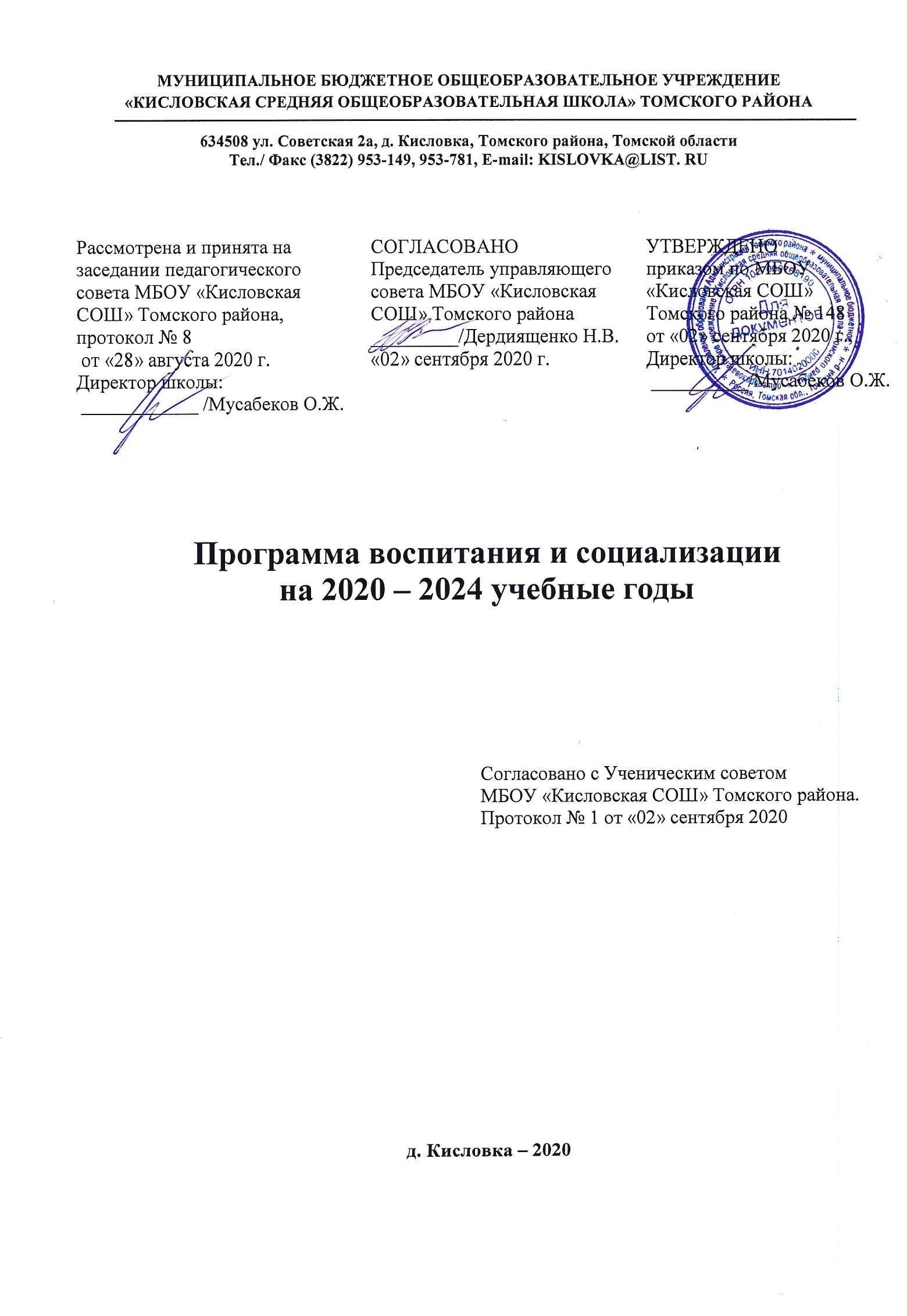 ПАСПОРТ ПРОГРАММЫОСОБЕННОСТИ ОРГАНИЗУЕМОГО В ШКОЛЕВОСПИТАТЕЛЬНОГО ПРОЦЕССАПрограмма воспитания и социализации составлена для обучающихся на уровнях начального общего, основного и среднего общего образования МБОУ «Кисловская средняя общеобразовательная школа» Томского района (далее – Программа), построена на основе базовых национальных ценностей российского общества: патриотизм, социальная солидарность, гражданственность, семья, здоровье, труд и творчество, наука, традиционные религии России, искусство, природа, человечество. Она направлена на обеспечение духовно-нравственного развития и воспитания обучающихся, социализации и профессиональной ориентации, формирование экологической культуры, культуры здорового и безопасного образа жизни.Актуальность разработки Программы обусловлена требованиями ФГОС второго поколения, поскольку личность выпускника трактуется во ФГОС как активная, социализированная, умеющая адаптироваться к меняющимся общественным условиям. В связи с этим Программа предполагает деятельность, направленную на самореализацию личности школьника посредством интеграции различных форм социального партнерства, способствующих формированию навыков социальной адаптации, социализации, самореализации школьника.Новизна Программы заключается в значительном расширении воспитательного пространства. Её ведущая содержательно-определяющая роль заключается в создании социально-открытого уклада школьной жизни, основанного на совместной деятельности МБОУ «Кисловская СОШ», социальных партнеров, семьи, усилия которых направлены на формирование национального воспитательного идеала – высоконравственного, творческого, компетентного гражданина России, принимающего судьбу Отчества как свою личную, осознающего ответственность за настоящее и будущее своей страны, укорененного в духовных и культурных традициях многонационального народа Российской Федерации.Процесс воспитания в образовательной организации основывается на следующих принципах взаимодействия педагогов и школьников:- неукоснительное соблюдение законности и прав семьи и ребенка, соблюдения конфиденциальности информации о ребенке и семье, приоритета безопасности ребенка при нахождении в образовательной организации;- ориентир на создание в образовательной организации психологически комфортной среды для каждого ребенка и взрослого, без которой невозможно конструктивное взаимодействие школьников и педагогов;- реализация процесса воспитания главным образом через создание в школе детско-взрослых общностей, которые бы объединяли детей и педагогов яркими и содержательными событиями, общими позитивными эмоциями и доверительными отношениями друг к другу;- организация основных совместных дел школьников и педагогов как предмета совместной заботы и взрослых, и детей;- системность, целесообразность и нешаблонность воспитания как условия его эффективности. Направления воспитательной работы:Гражданско-патриотическоеНравственное и духовное воспитаниеВоспитание положительного отношения к труду и творчествуИнтеллектуальное воспитаниеЗдоровьесберегающее воспитаниеСоциокультурное и медиакультурное воспитаниеКультуротворческое и эстетическое воспитаниеПравовое воспитание и культура безопасностиВоспитание семейных ценностейФормирование коммуникативной культурыЭкологическое воспитаниеОсновными традициями воспитания в образовательной организации являются следующие:- стержнем годового цикла воспитательной работы школы являются ключевые общешкольные дела, через которые осуществляется интеграция воспитательных усилий педагогов;- важной чертой каждого ключевого дела и большинства используемых для воспитания других совместных дел педагогов и школьников является коллективная разработка, коллективное планирование, коллективное проведение и коллективный анализ их результатов;- в школе создаются такие условия, при которых по мере взросления ребенка увеличивается и его роль в совместных делах (от пассивного наблюдателя до организатора);- в проведении общешкольных дел отсутствует соревновательность между классами, поощряется конструктивное межклассное и межвозрастное взаимодействие школьников, а также их социальная активность;- педагоги школы ориентированы на формирование коллективов в рамках школьных классов, кружков, студий, секций и иных детских объединений, на установление в них доброжелательных и товарищеских взаимоотношений;- ключевой фигурой воспитания в школе является классный руководитель, реализующий по отношению к детям защитную, личностно развивающую, организационную, посредническую (в разрешении конфликтов) функции.Воспитательная система Школы основана на бережном сохранении традиций образовательного учреждения и на внедрении инновационных образовательных технологий и практик. 2019 года школа реализует Программу развития. Особенностью образовательного процесса школы является то, что обучение и воспитание осуществляется на единых подходах, в котором образование ребенка не ограничивается стенами школы, оно становится сетевым, мобильным, открытым. Ученик является проектировщиком своего образования, а учитель – режиссером конструирования новых возможностей, новых ресурсов, новых перспектив обучающегося. Создать условия для этого – задача современной школы. Принцип открытости – ключевая качественная характеристика образования. Школа решает главные вызовы современности - неопределённости, разнообразия и сложности. Процесс воспитания осуществляют педагоги Школы, которые свое профессиональное становление проходили через дополнительное образование и прохождение курсов повышения квалификации.1.2. Нормативно-правовая база для разработки ПрограммыКонституция РФ;Всеобщая декларация прав человека;Конвенция ООН о правах ребёнка;Закон РФ от 29.12. 2012 г. № 273-ФЗ «Об образовании в РФ»;Закон РФ «Об основных гарантиях прав ребёнка»;Федеральный государственный образовательный стандарт основного общего образования;Государственная программа «Патриотическое воспитание граждан РФ на 2016-2020 годы» от 30.12.2015 г. №1493;Концепция духовно-нравственного развития и воспитания личности гражданина России;Устав МБОУ «Кисловская СОШ» Томского района и другие нормативные документы, касающиеся сфер образования и воспитания.ЦЕЛЬ И ЗАДАЧИ ВОСПИТАНИЯ2.1. В соответствии с Концепцией духовно-нравственного воспитания российских школьников, современный национальный идеал личности, воспитанной в новой российской общеобразовательной школе, – это высоконравственный, творческий, компетентный гражданин России, принимающий судьбу Отечества как свою личную, осознающей ответственность за настоящее и будущее своей страны, укорененный в духовных и культурных традициях российского народа.Исходя из этого воспитательного идеала, а также основываясь на базовых для нашего общества ценностях (таких как семья, труд, отечество, природа, мир, знания, культура, здоровье, человек) формулируется общая цель воспитания – социально-педагогическая поддержка становления и развития высоконравственного, творческого,  компетентного гражданина России, проявляющаяся:в усвоении знаний основных норм, которые общество выработало на основе этих ценностей (то есть, в усвоении ими социально значимых знаний);в развитии позитивных отношений к этим общественным ценностям (то есть в развитии их социально значимых отношений);в приобретении опыта поведения, опыта применения сформированных знаний и отношений на практике (то есть в приобретении ими опыта осуществления социально значимых дел).Данная цель ориентирует педагогов не на обеспечение соответствия личности ребенка единому стандарту, а на обеспечение позитивной динамики развития его личности.2.3. Конкретизация общей цели воспитания применительно к возрастным особенностям школьников позволяет выделить в ней следующие целевые приоритеты, соответствующие трем уровням общего образования:1. В воспитании детей младшего школьного возраста (уровень начального общего образования) таким целевым приоритетом является создание благоприятных условий для усвоения школьниками социально значимых знаний – знаний основных норм и традиций того общества, в котором они живут. Выделение данного приоритета связано с особенностями детей младшего школьного возраста: с их потребностью самоутвердиться в своем новом социальном статусе - статусе школьника, то есть научиться соответствовать предъявляемым к носителям данного статуса нормам и принятым традициям поведения, научиться учиться, овладеть способами учебной деятельности. Такого рода нормы и традиции задаются в Школе педагогами и воспринимаются детьми именно как нормы и традиции поведения школьника. Знание их станет базой для развития социально значимых отношений школьников и накопления ими опыта осуществления социально значимых дел и в дальнейшем, в подростковом и юношеском возрасте. К наиболее важным из них относятся следующие:умение решать творческие задачи на уровне комбинаций, импровизаций: самостоятельно составлять план действий (замысел), проявлять оригинальность при решении творческой задачи, создавать творческие работы (сообщения, небольшие сочинения, графические работы), разыгрывать воображаемые ситуации;овладение первоначальными умениями передачи, поиска, преобразования, хранения информации, использования компьютера; поиск (проверка) необходимой информации в словарях, каталоге библиотеки;определение способов контроля и оценки собственной деятельности - любой, не только учебной (ответ на вопросы: «Такой ли получен результат?», «Правильно ли это делается?»); определение причин возникающих трудностей, путей их устранения; предвидение трудностей (ответ на вопрос «Какие трудности могут возникнуть и почему?»), нахождение ошибок в работе и их исправление;умение регулировать конфликты, умение понять точку зрения другого, содержательно оценить достоинства и недостатки действий и суждений одноклассников, умение скоординировать разные точки зрения и достигнуть общего результата;потребность знать и любить свою Родину – свой родной дом, улицу, город, свою страну;потребность бережного отношения к окружающему миру (природе) и людям (сверстникам и взрослым): умение сопереживать, проявлять состраданиепопавшим в беду; прощать, защищать слабых; уважительно относиться к людям иной национальной или религиозной принадлежности, людям с ограниченными возможностями здоровья;способность быть уверенным в себе, открытым и общительным, не стесняться быть в чём-то непохожим на других ребят; уметь ставить перед собой цели и проявлять инициативу, отстаивать своё мнение и действовать самостоятельно, без помощи старших.Знание младшим школьником данных социальных норм и традиций, понимание важности следования им имеет особое значение для ребенка этого возраста, поскольку облегчает его вхождение в широкий социальный мир, в открывающуюся ему систему общественных отношений2. В воспитании детей подросткового возраста (уровень основного общего образования) таким приоритетом является создание благоприятных условий для развития социально значимых отношений школьников, и, прежде всего, ценностных отношений:к семье как главной опоре в жизни человека и источнику его счастья;к труду как основному способу достижения жизненного благополучия человека, залогу его успешного профессионального самоопределения и ощущения уверенности в завтрашнем дне;к своему отечеству, своей малой и большой Родине как месту, в котором человек вырос и познал первые радости и неудачи, которая завещана ему предками и которую нужно оберегать;к природе как источнику жизни на Земле, основе самого ее существования,     нуждающейся в защите и постоянном внимании со стороны человека;к миру как главному принципу человеческого общежития, условию крепкой дружбы, налаживания отношений с коллегами по работе в будущем и создания благоприятного микроклимата в своей собственной семье;к знаниям как интеллектуальному ресурсу, обеспечивающему будущее человека, как результату кропотливого, но увлекательного учебного труда;к культуре как духовному богатству общества и важному условию ощущения человеком полноты проживаемой жизни, которое дают ему чтение, музыка, искусство, театр, творческое самовыражение;к здоровью как залогу долгой и активной жизни человека, его хорошего     настроения и оптимистичного взгляда на мир;к окружающим людям как безусловной и абсолютной ценности, как равноправным социальным партнерам, с которыми необходимо выстраивать доброжелательные и взаимоподдерживающие отношения, дающие человеку радость общения и позволяющие избегать чувства одиночества;к самим себе как хозяевам своей судьбы, самоопределяющимся и     самореализующимся личностям, отвечающим за свое собственное будущее.Данный ценностный аспект человеческой жизни чрезвычайно важен для личностного развития школьника, так как именно ценности во многом определяют его жизненные цели, его поступки, его повседневную жизнь. Выделение данного приоритета в воспитании школьников, обучающихся на ступени основного общего образования, связано с особенностями детей подросткового возраста: с их стремлением утвердить себя как личность в системе отношений, свойственных взрослому миру. В этом возрасте особую значимость для детей приобретает становление их собственной жизненной позиции, собственных ценностных ориентаций. Подростковый возраст – наиболее удачный возраст для развития социально значимых отношений школьников.3. В воспитании детей юношеского возраста (уровень среднего общего образования) таким приоритетом является создание благоприятных условий для приобретения школьниками опыта ответственного выбора собственной образовательной (жизненной) траектории.Выделение данного приоритета связано с особенностями школьников юношеского возраста: с их потребностью в жизненном самоопределении, в выборе дальнейшего жизненного пути, который открывается перед ними на пороге самостоятельной взрослой жизни. Сделать правильный выбор старшеклассникам поможет имеющийся у них реальный практический социально значимый опыт, который они обретают, в том числе и в школе, освоенные способы самообразования:понимание ценности образования;умение учиться: не только определять границы и дефициты своего знания, но и находить способы и пути преодоления своих трудностей, проблем и дефицитов; умение переносить способы действия из одной предметной области в другую, в социальную жизнь;развитие форм мышления, способствующие решению большого круга предметных, социально-ориентированных и личностных задач;эффективное использование цифровых ресурсов, технологий, инструментов для самообразования;социальный опыт, позволяющий ориентироваться в быстро меняющемся мире и взаимодействовать с людьми с разными ценностными и культурными установками;опыт проведения научных исследований, опыт проектной деятельности;опыт изучения культурного наследия человечества, опыт создания собственных произведений культуры, творческого самовыражения;готовность осуществить индивидуальный ответственный выбор дальнейшей собственной образовательной (жизненной) траектории.Выделение в общей цели воспитания целевых приоритетов, связанных с возрастными особенностями воспитанников, не означает игнорирования других составляющих общей цели воспитания. Приоритет — это то, чему педагогам, работающим со школьниками конкретной возрастной категории, предстоит уделять первостепенное, но не единственное внимание.Добросовестная работа педагогов, направленная на достижение поставленной цели, позволит ребенку получить необходимые социальные навыки, которые помогут ему лучше ориентироваться в сложном мире человеческих взаимоотношений, эффективнее налаживать коммуникацию с окружающими, увереннее себя чувствовать во взаимодействии с ними, продуктивнее сотрудничать с людьми разных возрастов и разного социального положения, смелее искать и находить выходы из трудных жизненных ситуаций, осмысленнее выбирать свой жизненный путь в сложных поисках счастья для себя и окружающих его людей.Достижению поставленной цели воспитания школьников будет способствовать решение следующих основных задач:Реализовывать потенциал классного руководства в воспитании школьников, поддерживать активное участие классных сообществ в жизни Школы.Использовать в воспитании детей возможности школьного урока, апробировать современные формы занятий, пересматривая классно-урочную систему.Реализовывать воспитательные возможности клубов и иных объединений, работающие по программам внеурочной деятельности и дополнительного образования, которые интересны и востребованы у школьников.Организовать работу с семьями школьников, их родителями или законными представителями, направленную на совместное решение проблем личностного развития детей.Инициировать и поддерживать ученическое самоуправление, а также развивать различные детско-взрослые сообщества.Реализовывать воспитательные возможности общешкольных ключевых дел, поддерживать традиции их коллективного планирования, организации, проведения и анализа в школьном сообществе.Развивать и проектировать предметно-эстетическую среду Школы и реализовывать ее воспитательные возможности;Организовывать профориентационную работу со школьниками.Выстраивать систему управления в Школе, которая обеспечит функционирование и стратегическое развитие воспитательной системы и объединяет ресурсы, направленные на нее.Планомерная реализация поставленных задач позволит организовать в школе интересную и событийно насыщенную жизнь детей и педагогов, что станет эффективным способом профилактики антисоциального поведения школьников.2.2. Механизмы реализацииПрограммный: областные, муниципальные и школьные целевые программы по реализации Концепции. Разработка, принятие и реализация программ осуществляются в соответствии с учетом местных особенностей. Используются проектные подходы в деятельности школы, активно взаимодействующего с окружающей средой. Организуются творческие рабочие группы по реализации планов и программ воспитания детей и молодежи.Информационный:управление данными статистической отчетности, данными социологических мониторинговых исследований проблем в воспитании обучающихся, организация информационно-просветительской деятельности по пропаганде идей Концепции через средства массовой информации;организация научно-практических конференций и семинаров по обмену и распространению передового педагогического опыта.Методический:использование научного потенциала для организации и проведения исследований и прогнозирования процессов воспитания, ориентированного на различные возрастные, социальные, этнические категории обучающихся;проведение мониторинга, включая общественный мониторинг программ общественных и иных негосударственных некоммерческих организаций, осуществляющих свою деятельность в области воспитания;на местном уровне – использование проектного подхода, игрового взаимодействия, конкурсных ситуаций, смотров, дискуссионных площадок, обучающих тренингов и других технологий, в которых главным условием является активная позиция школьников.Организационный: объединение и координация действий всех учреждений, организаций, органов государственной власти, отдельных лиц, заинтересованных в воспитании подрастающего поколения.Политико-экономический: основной инструмент – разработка и принятие соответствующей законодательной и нормативно-методической базы через законодательные органы государственной власти всех уровней; направление финансовых и материальных ресурсов на реализацию приоритетных положений Концепции с привлечением средств бюджетов различного уровня; разработка системы внебюджетного финансирования.Ресурсное обеспечение воспитательного процесса: − заместитель директора по ВР − педагог-организатор − социальный педагог − педагог-психолог − учитель ОБЖ − библиотекарь− учитель физкультуры− медицинский работник−учитель музыки − классные руководителиВ школе накапливаются учебно-исследовательские работы учеников, научно-методические работы учителей, материал по воспитательной работе в помощь классным руководителям по многим направлениям деятельности.Кабинеты, актовый зал, библиотека, книжный фонд, спортзал, спортивная площадка, оснащенные оборудованием, Центр «Точка роста» и музей – все это способствует всестороннему развитию личности в воспитательном процессе.2.3. Этапы реализации Программыэтап – подготовительный 2020-2021 г.г.Аналитико-диагностическая деятельность. Поиск и коррекция инновационных технологий, форм, методов и способов воспитания с учетом личностно значимой модели образования. Изучение современных технологий новаторов, обобщение педагогического опыта классных руководителей. Определение стратегии и тактики деятельности.II этап – практический 2022–2024 г.г.Апробация и использование в учебно-воспитательном процесс личностно-ориентированных технологий, приемов, методов и способов воспитания школьников, социальной и психолого-педагогической поддержки личности ребенка в процессе развития и раскрытия его индивидуальных особенностей.III этап – обобщающий 2024 г.Обработка и интерпретация данных. Соотношение результатов реализации программы с поставленными целью и задачами. Определение перспектив и путей дальнейшего формирования воспитательной системы.ВИДЫ, ФОРМЫ И СОДЕРЖАНИЕ ДЕЯТЕЛЬНОСТИ Поскольку функционирование и развитие школы невозможно без патриотического воспитания, эта работа в школе ведется постоянно. Большую роль в ней играет школьный музей. Деятельность музея систематизирована, определены цели, задачи музея; сформулированы принципы и функции музея; используются различные формы и методы. Создаются условия для формирования личности гражданина и патриота России с присущими ему ценностями, взглядами, ориентациями, установками, мотивами деятельности и поведения.Всех объединяет идея школьного музея, в котором собраны и постоянно пополняются  экспозиции разными экспонатами, связывающие всю историю школы в одну большую богатую историю поколений.В рамках реализации федерального проекта «Современная школа» национальногопроекта «Образование» в общеобразовательных учреждениях создаются Центрыобразования цифрового и гуманитарного профилей «Точка роста» (далее Центр).         Центр образования цифрового и гуманитарного профилей «Точка роста» являетсяобщественным пространством муниципального бюджетного общеобразовательногоучреждения «Кисловская СОШ» Томского района, осуществляющей образовательную деятельность по ОП НОО, ООО и СОО и направлен на формирование современных компетенций и навыков у обучающихся, в том числе по учебным предметам «Технология», «Информатика», «Основы безопасности жизнедеятельности».         Центр выполняет функцию общественного пространства для развития общекультурных компетенций, цифровой грамотности, шахматного образования,проектной деятельности, творческой, социальной самореализации детей, педагогов,родительской общественности.         В школе так же функционирует  школьный спортивный клуб «Старт» - общественная организация учителей, учащихся и  родителей,  способствующая развитию физической культуры и спорта в школе.  Замечательная идея увлечь физической культурой не только активных спортсменов, преданных любителей спорта, но и всех остальных учащихся школы, педагогов и родителей, была воспринята с энтузиазмом. Разработано Положение  ШСК, утверждён  Устав спортивного клуба,  составлен план мероприятий.            Школьный спортивный клуб «Старт» создан с целью развития массовой физической культуры среди детей и подростков, содействия деятельности общеобразовательный школы и окружающего социума.        Сейчас школьники, родители и педагоги создают свои проекты, в которых современные тренды сочетаются с многолетними традициями школы. Будет много интерактивных площадок, большие общественные пространства для решения образовательных и воспитательных задач. В рамках Программы развития реализуются проекты:Создание цифровой образовательной среды в начальной школеШахматы – путь к успехуЗдоровый образ жизни – здоровое будущееКультпросветИнклюзивное образование: сопровождение обучающихся с ОВЗВоспитание и социализация обучающихся при получении среднего общего образования в условиях ФГОС«SOFT SKILLS» — школа лидерства в МБОУ «Кисловская СОШ»Практическая реализация поставленных целей и задач воспитанияосуществляется в рамках основных направлений совместной деятельности школьников и педагогов. Каждая из них представлена в соответствующем модуле.3.1. Модуль «Классное руководство и наставничество» Осуществляя классное руководство, педагог организует работу с классом;индивидуальную работу с обучающимися вверенного ему класса; работу с учителями, преподающими в данном классе; работу с родителями обучающихся или их законными представителямиРабота с классом:Инициирование и поддержка участия класса в общешкольных ключевых делах, оказание необходимой помощи детям в их подготовке, проведении и анализе;Организация интересных и полезных для личностного развития ребенка совместных дел с обучающимися вверенного ему класса (познавательной, трудовой,спортивно-оздоровительной, духовно-нравственной, творческой, профориентационной направленности), позволяющих, с одной стороны, – вовлечь в них детей с самыми разными потребностями и тем самым дать им возможность самореализоваться в них, а с другой, – установить и упрочить доверительные отношения с учащимися класса, стать для них значимым взрослым, задающим образцы поведения в обществе;Проведение классных часов как часов плодотворного и доверительного общения педагога и школьников, основанных на принципах уважительного отношения к личности ребенка, поддержки активной позиции каждого ребенка в беседе, предоставления школьникам возможности обсуждения и принятия решений по обсуждаемой проблеме, создания благоприятной среды для общения;Выработка совместно со школьниками законов класса, помогающих детям освоить нормы и правила общения, которым они должны следовать в Школе.Индивидуальная работа с обучающимися:Изучение особенностей личностного развития обучающихся класса через наблюдение за поведением школьников в их повседневной жизни, в специально создаваемых педагогических ситуациях, в играх, погружающих ребенка в мирчеловеческих отношений, в организуемых педагогом беседах по тем или иным нравственным проблемам; результаты наблюдения сверяются с результатами бесед классного руководителя с родителями школьников, с преподающими в его классе учителями, а также (при необходимости) – со школьным психологом;Поддержка ребенка в решении важных для него жизненных проблем (налаживания взаимоотношений с одноклассниками или учителями, выбора профессии, вуза и дальнейшего трудоустройства, успеваемости и т.п.), когда каждая проблема трансформируется классным руководителем в задачу для школьника, которую они совместно стараются решить;Индивидуальная работа со школьниками класса, направленная на заполнение ими личных портфолио, в которых дети планируют, а в конце года – вместе анализируют свои успехи и неудачи;Коррекция поведения ребенка через частные беседы с ним, его родителями или законными представителями, с другими учащимися класса; через включение в проводимые школьным психологом тренинги общения; через предложение взять на себя ответственность за то или иное поручение в классе.Работа с учителями, преподающими в классе:Регулярные консультации классного руководителя с учителями-предметниками, направленные на формирование единства мнений и требований педагогов по ключевым вопросам воспитания, на предупреждение и разрешение конфликтов между учителями и обучающимися;Проведение мини-педсоветов, направленных на решение конкретных проблем класса и интеграцию воспитательных влияний на школьников;Привлечение учителей к участию в родительских собраниях класса для объединения усилий в деле обучения и воспитания детей.Работа с родителями обучающихся или их законными представителями:Регулярное информирование родителей о школьных успехах и проблемах их детей, о жизни класса в целом;Помощь родителям школьников или их законным представителям в регулировании отношений между ними, администрацией школы и учителями-предметниками;Организация родительских собраний, происходящих в режиме обсуждения наиболее острых проблем обучения и воспитания школьников;Создание и организация работы родительских комитетов классов, участвующих в управлении образовательной организацией и решении вопросов воспитания и обучения их детей;Привлечение членов семей школьников к организации и проведению дел класса;Организация на базе класса семейных праздников, конкурсов, соревнований, направленных на сплочение семьи и школы.3.2. Модуль «Школьный урок»Система обучения предполагает единство учебно-воспитательного процесса. Развести понятия «воспитание» и «обучение», равно как и современного понимания образования как индивидуально-личностного феномена, невозможно. В цифровую эпоху особо востребованной задачей становится смещение внимания на воспитание и социализацию школьников. Педагоги Школы на своих уроках не просто передают знания, а максимально преодолевают барьер между обучением и воспитанием за счет повышения воспитательного потенциала урока. Обучающиеся вводятся в контекст современной культуры, порождающий такие новообразования в структуре личности, как:знания о мире;умение взаимодействовать с миром и людьми;ценностное отношение к миру.Реализация школьными педагогами воспитательного потенциала урока предполагает ориентацию на целевые приоритеты, связанные с возрастными особенностями их воспитанников, ведущую деятельность. Все это в процессе организации учебной деятельности позволяет следующее:установление взаимоотношения субъектов деятельности на уроке выстраиваются как отношения субъектов единой совместной деятельности, обеспечиваемой общими активными интеллектуальными усилиями;организацию  на  уроках  активной  деятельности  обучюащихся,  в  том  числе:поисково-исследовательской, на разных уровнях познавательной самостоятельности (в этом и заключается важнейшее условие реализации воспитательного потенциала современного урока - активная познавательная деятельность детей);использование воспитательных возможностей предметного содержания через подбор соответствующих текстов для чтения, задач для решения, проблемных ситуаций для обсуждения в классе;привлечение внимания школьников к ценностному аспекту изучаемых на уроках явлений, организация их работы с получаемой на уроке социально значимой информацией – инициирование ее обсуждения, высказывания учащимися своего мнения по ее поводу, выработки своего к ней отношения;применение   на   уроке   интерактивных   форм   работы   обучающихся:интеллектуальных игр, стимулирующих познавательную мотивацию школьников; дидактического театра, где полученные на уроке знания обыгрываются в театральных постановках; дискуссий, которые дают учащимся возможность приобрести опыт ведения конструктивного учебного диалога; групповой работы или работы в парах, которые учат школьников командной работе и взаимодействию с другими детьми (особенно важно в начальной школе);инициирование и поддержка исследовательской деятельности школьников в рамках реализации ими индивидуальных и групповых исследовательских проектов, индивидуальных образовательных программ, что даст обучающимся возможность приобрести навык самостоятельного решения теоретической проблемы, навык генерирования и оформления собственных идей, навык уважительного отношения к чужим идеям, оформленным в работах других исследователей, навык публичного выступления перед аудиторией,аргументирование и отстаивание своей точки зрения (основная и старшая школа).Новые знания появляются совместными усилиями школьника и педагога. При этом важно, чтобы задаваемые учителем вопросы воспринимались не как контроль учителя за усвояемостью знаний ученика, а как диалог личности с личностью, чтобы задания хотелось исполнять, не отдавая этому времени часть жизни, а приобретая через них саму жизнь.3.3. Модуль «Внеурочная деятельность и дополнительное образование»Воспитание	на	занятиях	школьных	курсов	внеурочной	деятельности и дополнительного образования преимущественно осуществляется через:вовлечение школьников в интересную и полезную для них деятельность, которая предоставит им возможность развиваться интеллектуально и самореализоваться в ней, приобрести социально значимые знания, развить в себе важные для своего личностного развития социально значимые отношения, получить опыт участия в социально значимых делах;формирование в кружках, секциях, клубах, объединениях детско-взрослых общностей, которые могли бы объединять детей и педагогов общими позитивными эмоциями и доверительными отношениями друг к другу;формирование у школьников навыков осознанного выбора курсов внеурочной деятельности и дополнительного образования;создание в детских объединениях традиций, задающих их членам определенные социально значимые формы поведения;поддержку в детских объединениях школьников с ярко выраженной лидерской позицией и установкой на сохранение и поддержание накопленных социально значимых традиций;поощрение педагогами детских инициатив и детского самоуправления. Реализация воспитательного потенциала курсов внеурочной деятельности идополнительного образования происходит в рамках следующих выбранных школьниками видов деятельности.Познавательная деятельность. Курсы внеурочной деятельности и дополнительного образования, направленные на передачу школьникам социально значимых знаний, развивающие их любознательность, позволяющие привлечь их внимание к экономическим, политическим, экологическим, гуманитарным проблемам нашего общества, формирующие их гуманистическое мировоззрение и научную картину мира.Художественное творчество. Курсы внеурочной деятельности и дополнительного образования, создающие благоприятные условия для просоциальной самореализации школьников, направленные на раскрытие их творческих способностей, формирование чувства вкуса и умения ценить прекрасное, на воспитание ценностного отношения школьников к культуре и их общее духовно-нравственное развитие.Проблемно-ценностное общение. Курсы внеурочной деятельности и дополнительного образования, направленные на развитие коммуникативных компетенций школьников, воспитание у них культуры общения, развитие умений слушать и слышать других, уважать чужое мнение и отстаивать свое собственное, терпимо относиться к разнообразию взглядов людей.Спортивно-оздоровительная деятельность. Курсы внеурочной деятельности и дополнительного образования, направленные на физическое развитие школьников, развитие их ценностного отношения к своему здоровью, побуждение к здоровому образу жизни, воспитание силы воли, ответственности.         Организация предметно-эстетической среды. Мероприятия, направленные на организацию предметно-эстетической среды школы, обогащения внутреннего мира ученика, способствующие формированию у него чувства вкуса и стиля, создавая атмосферу психологического комфорта, поднятию настроения, предупреждению стрессовых ситуаций, способствованию позитивного восприятия ребенком школы. 3.4. Модуль «Работа с родителями и семьями школьников»Работа с родителями или законными представителями школьников осуществляется для более эффективного достижения цели воспитания, которое обеспечивается согласованием позиций семьи и школы в данном вопросе. Работа с родителями или законными представителями школьников осуществляется в рамках следующих видов и форм деятельности:На групповом уровне:Наблюдательный совет, Попечительский совет Школы, участвующие в управлении и решении вопросов воспитания и социализации детей;рабочие, творческие, экспертные группы родителей, которые проводят экспертизу и участвуют в проектных командах по различным направлениям деятельности Школы;работа с родителями через официальный сайт Электронных журналов и дневников;родительские гостиные, на которых обсуждаются вопросы возрастных особенностей детей, формы и способы доверительного взаимодействия родителей с детьми, проводятся мастер-классы, семинары, круглые столы с приглашением специалистов;родительские собрания с общей повесткой, происходящие в режиме обсуждения наиболее острых проблем обучения и воспитания школьников;запуск работы Родительской школы в формате вебинаров и других форм проведения бесед, на котором родители получают ценные рекомендации и советы от профессиональных психологов, врачей, социальных работников и обмениваются собственным творческим опытом и находками в деле воспитания детей;родительские беседы в социальных сетях, на которых обсуждаются интересующие родителей вопросы, а также осуществляются он-лайн-консультации педагогов.На индивидуальном уровне:работа специалистов по запросу родителей для решения острых конфликтных ситуаций;участие родителей в педагогических консилиумах, собираемых в случае возникновения острых проблем, связанных с обучением и воспитанием конкретного ребенка;помощь   со   стороны   родителей   в   подготовке   и   проведенииобщешкольных и внутриклассных мероприятий воспитательной направленности;• индивидуальное консультирование c целью координации воспитательных усилий педагогов и родителей.3.5. Модуль «Самоуправление и детские общественные объединения» Содержание деятельности органов самоуправления и детских общественных объединений существенным образом зависит от задач, который определяют школьники вместе с педагогами. Объединяет одно - деятельный подход к структуре органов управления. Педагоги и школьники включаются в реальные управленческие отношения, создается обстановка взаимной ответственности и взаимного доверия.Поддержка детского самоуправления в Школе помогает педагогам воспитывать в детях инициативность, самостоятельность, ответственность, трудолюбие, чувство собственного достоинства, сопричастности, а школьникам – предоставляет широкие возможности для самовыражения и самореализации. Это то, что помогает им проживать все периоды взросления активно и направлять усилия на развитие своих лидерских задатков, в реальной деятельности формировать ценности.Детское самоуправление в школе осуществляется следующим образом На уровне Школы:через деятельность выборного совета учащихся в Попечительский совет, создаваемого для учета мнения школьников по вопросам управления образовательной организацией и принятия административных решений, затрагивающих их права и законные интересы;через работу постоянно действующего школьного актива – Совета Старшеклассников, инициирующего и организующего проведение личностно значимых для школьников событий (соревнований, конкурсов, фестивалей, капустников, флешмобов и т.п.);через деятельность творческих советов дела, отвечающих за проведение тех или иных конкретных мероприятий, праздников, вечеров, акций и т.п.;через деятельность созданной из наиболее авторитетных старшеклассников и курируемой школьным психологом группы по урегулированию конфликтных ситуаций в Школе;клубные встречи – формальные и неформальные встречи членов детских общественных объединений для обсуждения вопросов управления объединением, планирования дел, совместного празднования знаменательных для членов объединений событий;творческие сборы детского объединения, проводимые в каникулярное время. Именно на этих Творческих сборах формируется чувство сопричастности, костяк объединения, вырабатывается взаимопонимание, система отношений, выявляются лидеры, формируется атмосфера сообщества, формируется и апробируется набор значимых дел.На уровне классов:через деятельность выборных по инициативе и предложениям учащихся класса лидеров (дежурных командиров), представляющих интересы класса в общешкольных делах и призванных координировать его работу с работой общешкольных органов самоуправления и классных руководителей;через организацию на принципах самоуправления жизни детских групп, отправляющихся в походы, на экскурсии, осуществляемую через систему распределяемых среди участников ответственных должностей.На индивидуальном уровне:через вовлечение школьников в планирование, организацию, проведение и анализ общешкольных и внутриклассных дел;через реализацию школьниками, взявшими на себя соответствующую роль, ответственности.3.6. Модуль «Профессиональная ориентация»Совместная деятельность педагогов и школьников по направлению «Профориентация» включает в себя профессиональное просвещение школьников; диагностику и консультирование по проблемам профориентации, организацию профессиональных проб, социальных практик школьников. Задача совместной деятельности педагога и ребенка – подготовить школьника к осознанному выбору своей будущей профессиональной деятельности. Создавая профориентационно значимые проблемные ситуации, формирующие готовность школьника к выбору, педагог актуализирует его профессиональное самоопределение, позитивный взгляд на труд в постиндустриальном мире, охватывающий не только профессиональную, но и внепрофессиональную составляющие такой деятельности. Эта работа осуществляется через:•  циклы  профориентационных  часов  общения  в  рамках  программы «Наставники», направленных на подготовку школьника к осознанному планированию и реализации своего профессионального будущего;участие в профессиональных пробах, социальных и культурных практиках в соответствии с ИОП;профориентационные игры: симуляции, деловые игры, квесты, решение кейсов (ситуаций, в которых необходимо принять решение, занять определенную позицию), расширяющие знания школьников о типах профессий, о способах выбора профессий, о достоинствах и недостатках той или иной интересной школьникам профессиональной деятельности;экскурсии на предприятия города, дающие школьникам начальные представления о существующих профессиях и условиях работы людей, представляющих эти профессии;посещение профориентационных выставок, ярмарок профессий, тематических профориентационных парков, профориентационных лагерей, дней открытых дверей в средних специальных учебных заведениях и вузах;совместное с педагогами изучение интернет ресурсов, посвященных выбору профессий, прохождение профориентационного онлайн-тестирования, прохождение онлайн курсов по интересующим профессиям и направлениям образования;освоение школьниками основ профессии в рамках различных курсов по выбору, включенных в основную образовательную программу школы, или в рамках курсов дополнительного образования.3.7. Модуль «Ключевые общешкольные дела»Ключевые дела – это комплекс главных традиционных общешкольных дел, через которые осуществляется попытка интеграции воспитательных усилий и целостного воздействия на коллектив и личность школьника, в которых принимает участие большая часть школьников и которые планируются, готовятся, проводятся и анализируются совестно педагогами и детьми. На всех этапах взрослые и дети выступают вместе, как равноправные партнеры, что создает атмосферу общей уверенности и ответственности.Для этого в Школе используются следующие формы работы:На внешкольном уровне:социально значимые проекты и инициативы – ежегодные совместно разрабатываемые и реализуемые школьниками и педагогами комплексы дел (благотворительной, экологической, патриотической, трудовой направленности), ориентированные на расширение образовательного и воспитательного пространства Школы;открытые дискуссионные площадки – регулярно организуемый комплекс открытых дискуссионных площадок (детских, педагогических, родительских, совместных), на которые приглашаются представители социума, деятели науки и культуры, представители власти, общественности и в рамках которых обсуждаются насущные поведенческие, нравственные, социальные, проблемы, касающиеся жизни Гимназии, города, страны;проводимые спортивные состязания, праздники, фестивали, представления, которые открывают возможности для творческой самореализации школьников и включают их в деятельную заботу об окружающих.На уровне Школы:разновозрастные творческие сборы – ежегодные многодневные события, включающие в себя комплекс коллективных творческих дел, в процессе которыхскладывается особая детско-взрослая общность, характеризующаяся доверительными, поддерживающими взаимоотношениями, ответственным отношением к делу, атмосферой эмоционально-психологического комфорта, доброго юмора и общей радости, именно на таких сборах разрабатываются инициативы, которые являются актуальными для всех участников образовательного процесса;общешкольные праздники – ежегодно проводимые творческие (театрализованные, музыкальные, литературные, интеллектуальные и т.п.) дела, связанные со значимыми для детей и педагогов знаменательными датами, в которых участвуют все классы Школы;торжественные ритуалы посвящения, связанные с переходом учащихся на следующую ступень образования, символизирующие приобретение ими новых социальных статусов в Школе и развивающие школьную идентичность детей;званые вечера, церемонии награждения (по итогам года) школьников, их семей и педагогов за активное участие в жизни Школы, защиту чести школы в конкурсах, соревнованиях, олимпиадах, значительный вклад в развитие Школы, что способствует поощрению социальной активности детей, развитию позитивных межличностных отношений между педагогами и воспитанниками, формированию чувства доверия и уважения друг к другу.На уровне классов:выбор и делегирование представителей классов в общешкольные советы дел, ответственных за подготовку общешкольных ключевых дел;участие школьных классов в реализации общешкольных ключевых дел;проведение в рамках класса итогового анализа детьми общешкольных ключевых дел, участие представителей классов в итоговом анализе проведенных дел на уровне общешкольных советов дела.На индивидуальном уровне:вовлечение по возможности каждого ребенка в ключевые дела Школы, также вСоветы дел по этим ключевым делам, в одной из возможных для них ролей: сценаристов, постановщиков, исполнителей, ведущих, декораторов, музыкальных редакторов, корреспондентов, ответственных за костюмы и оборудование, ответственных за приглашение и встречу гостей и т.п.;индивидуальная помощь ребенку (при необходимости) в освоении навыков подготовки, проведения и анализа ключевых дел, которая осуществляется его одноклассниками, ребятами постарше, выпускниками, педагогами;наблюдение за поведением ребенка в ситуациях подготовки, проведения и анализа ключевых дел, за его отношениями со сверстниками, старшими и младшими школьниками, с педагогами и другими взрослыми;при необходимости коррекция поведения ребенка через частные беседы с ним, через включение его в совместную работу с другими детьми, которые могли бы стать хорошим примером для ребенка, через предложение взять в следующем ключевом деле на себя роль ответственного за тот или иной фрагмент общей работы.3.8. Модуль «Система управления»Введение в Программу воспитания модуля «Система управления» обоснован тем, что воспитательная система Школы находится на этапе своего обновления, что требует целенаправленных управленческих действий и усложнения системного подхода к управленческой деятельности.Основными механизмами системы управления воспитанием являются:применение теоретической и концептуальной основ системы воспитания в Школе; выбор системообразующей деятельности;сотрудничество между субъектами системы, усиливается роль самоуправления;расширение и качественное улучшение среды системы;расширение системы управления через различные проектные, творческие, рабочие, экспертные группы;создание детско-взрослых научных обществ предметного и межпредметного характера;эффективная переподготовка управленческих и педагогических кадров;изучение результатов и эффективности воспитательного процесса через выявление его реального состояния и анализ изменений, происшедших в воспитательном процессе, а также через определение эффективности влияния воспитательной работы на развитие личности школьника и педагога, отношений в коллективе;анализ социальной ситуации и внешней среды системы воспитания, которая оказывает влияние на школьника.Общешкольные коллективные творческие дела (ежегодно):Общешкольные традиции (ежегодно)ОСНОВНЫЕ НАПРАВЛЕНИЯ САМОАНАЛИЗА               ВОСПИТАТЕЛЬНОЙ РАБОТЫАнализ организуемого в школе воспитательного процесса проводится с целью выявления основных проблем и рисков школьного воспитания и последующего их решения.Основными направлениями анализа организуемого в Школе воспитательного процесса являются следующие:Результаты воспитания, социализации и саморазвития школьников.Воспитательная деятельность педагогов.Управление воспитательным процессом в Школе.Ресурсное обеспечение воспитательного процесса в Школе. Планируемые результаты воспитания и социализации обучающихся    Планируемые результаты духовно-нравственного развития, воспитанияи социализации школьников распределяются по трем уровням.Результаты первого уровня – приобретение школьниками социально значимых знаний:• о нормах и традициях поведения человека как гражданина и патриота своего Отечества;• о нормах поведения человека на природе и правилах ведения экологического образа жизни;• о нормах и традициях миротворческой деятельности человека;• о нормах и традициях поведения человека в пространстве культуры;• о нормах и традициях поведения человека в информационном пространстве;о нормах и традициях трудовой деятельности человека;о нормах и традициях взаимодействия человека с другими людьми;о нормах и традициях поведения человека в многонациональном, многоконфессиональном, многокультурном обществе;о нормах и традициях ведения здорового образа жизни;о самих себе, о принятых в обществе нормах и традициях самореализации человека.Результаты второго уровня – развитие социально значимых отношений школьников, а именно:ценностного отношения школьников к своему Отечеству, к своей малой и большой Родине, уважительного отношения к ее истории и ответственного отношения к ее современности;ценностного отношения школьников к природе, уважительного отношения к животным и растениям, бережного отношения к природным богатствам – чистому воздуху, пресной воде, земле и ее недрам; негативного отношения к неумеренному потреблению и расточительству;ценностного отношения школьников к миру, согласию, диалогу, сотрудничеству, ненасильственным способам разрешения конфликтов;ценностного отношения школьников к культуре, к языку, литературе, искусству, к культурному наследию человечества, к культуре речи и культуре поведения, к красоте и гармонии;ценностного отношения школьников к знаниям, к учителю как носителю этого знания, к школе, к учению и самообразованию;ценностного отношения школьников к труду – как к физическому, так и к умственному, уважительного отношения к людям труда, к результатам чужого и собственного труда;ценностного отношения школьников к другим людям, гуманного, дружелюбного, приветливого отношения к окружающим, милосердного отношения к падшим, сострадательного отношения к нуждающимся в помощи;ценностного отношения школьников к иным людям – людям иной национальности, веры, культуры; уважительного отношения к их взглядам и негативного отношения к проявлениям расизма, шовинизма, ксенофобии;ценностного отношения школьников к здоровью – своему собственному здоровью и здоровью окружающих; к здоровому образу жизни и здоровой окружающей среде, негативного отношения к вредным привычкам;ценностного отношения школьников к своему собственному внутреннему миру, своему «Я», адекватной позитивной оценки самого себя.Результаты третьего уровня – накопление школьниками опыта социально значимых действий:опыта действий, направленных на пользу своему Отечеству, и деятельного выражения собственной гражданской позиции;опыта природоохранных действий;опыта миротворческих действий;опыта культурного поведения, опыта создания собственных произведений культуры, опыта изучения, защиты и восстановления культурного наследия человечества;опыта самостоятельного приобретения новых знаний, опыта проведения научных исследований; опыта участия в трудовых делах, производственной практике;опыта заботы о других людях, оказания помощи другим людям, опыта благотворительности и волонтёрства;опыта действий, направленных на установление доброжелательных взаимоотношений между людьми разной национальности, веры, культуры;опыта здоровьесберегающих действий, опыта заботы о здоровье других и ведения собственного здорового образа жизни; опыта самопознания, самооценки и самореализации.Достижение названных выше результатов воспитания и социализации увеличит вероятность появления следующих эффектов воспитания, таких как формирование коммуникативной, этической, социальной, гражданской компетентности школьников, становление их социокультурной идентичности, овладение ими социально полезными видами деятельности, ориентированными на сохранение, утверждение и развитие базовых общественных ценностей. Знания о ценностях переводятся в реально действующие, осознанные мотивы поведения, значения ценностей присваиваются обучающимися и становятся их личностными смыслами, духовно-нравственное развитие школьников достигает относительной полноты. Переход от одного уровня воспитательных результатов к другому должен быть последовательным, постепенным.Таким образом, программа воспитания и социализации обучающихся направлена на формирование модели выпускника школы.Модель выпускника первой ступени обучения:ребенок, освоивший общеобразовательные программы по предметам учебного плана, овладевший учебными умениями и навыками;ребенок, физически и духовно здоровый, добрый, уважительно относящийся к старшим и младшим, любящий природу, город, Родину;ребенок, имеющий чувство ответственности за порученное дело, за свои поступки;ребенок, умеющий жить в коллективе, бережливый, аккуратный, организованный, трудолюбивый, самостоятельный, коммуникабельный.Модель выпускника второй ступени обучения:подросток, освоивший общеобразовательные программы;подросток, который приобрел необходимые знания и навыки жизни в обществе, профессиональной среде, владеющий навыками коммуникации;подросток с устойчивой потребностью в самореализации и самовоспитании;подросток, знающий свои гражданские права и умеющий их реализовывать;подросток, умеющий уважать свое и чужое достоинство;подросток, обладающий запасом духовных и нравственных качеств, таких как: великодушие, порядочность, честность, милосердие, сострадание, готовность прийти на помощь другим людям;подросток, любящий свою семью.Модель выпускника школы:Выпускник – это человек, гражданин общества, страны, мира, обладающий высокой политической и демократической культурой, а именно:человек, имеющий уровень образования, адекватный современным требованиям, позволяющий ему быть интегрированным в мировую культуру, способствующий свободному выбору области деятельности;семьянин, являющийся одновременно умным, любящим и уважительным супругом, родителем, сыном или дочерью, способный воспитать достойных членов общества;человек, свободный в выборе мнений, образа жизни, признающий при этом моральные и юридические законы страны, общества, человечества, уважающий свободу выбора и права других людей;личность, общая культура которой предполагает высокий уровень физической культуры и потребность в здоровом образе жизни, культуры труда, культуры эмоций и чувств, интеллектуальной культуры и культуры отношений.4.2. Методологический инструментарий мониторинга воспитания и социализации обучающихсяМетодологический инструментарий мониторинга воспитания и социализации обучающихся предусматривает использование следующих методов:1.   Тестирование (метод тестов) – исследовательский метод, позволяющий выявить степень соответствия планируемых и реально достигаемых результатов воспитания и социализации обучающихся путём анализа результатов и способов выполнения обучающимися ряда специально разработанных заданий;2.     Опрос – получение информации, заключённой в словесных сообщениях обучающихся. Для оценки эффективности деятельности образовательного учреждения по воспитанию и социализации обучающихся используются следующие виды опроса:анкетирование – эмпирический социально-психологический метод получения информации на основании ответов обучающихся на специально подготовленные вопросы анкеты;интервью – вербально-коммуникативный метод, предполагающий проведение разговора между исследователем и обучающимися по заранее разработанному плану, составленному в соответствии с задачами исследования процесса воспитания и социализации обучающихся. В ходе интервью исследователь не высказывает своего мнения и открыто не демонстрирует своей личной оценки ответов обучающихся или задаваемых вопросов, что создаёт благоприятную атмосферу общения и условия для получения более достоверных результатов;беседа – специфический метод исследования, заключающийся в проведении тематически направленного диалога между исследователем и учащимися с целью получения сведений об особенностях процесса воспитания и социализации обучающихся.Психолого-педагогическое наблюдение — описательный психолого-педагогический метод исследования, заключающийся в целенаправленном восприятии и фиксации особенностей, закономерностей развития и воспитания обучающихся. В рамках мониторинга предусматривается использование следующих видов наблюдения:включённое наблюдение — наблюдатель находится в реальных деловых или неформальных отношениях с обучающимися, за которыми он наблюдает и которых он оценивает;узкоспециальное наблюдение — направлено на фиксирование строго определённых параметров (психолого-педагогических явлений) воспитания и социализации обучающихся.Критериями эффективности реализации учебным учреждением воспитательной и развивающей программы является динамика основных показателей воспитания и социализации обучающихся:1. Динамика развития личностной, социальной, экологической, трудовой (профессиональной) и здоровьесберегающей культуры обучающихся.2. Динамика (характер изменения) социальной, психолого- педагогической и нравственной атмосферы в школе.Динамика детско-родительских отношений и степени включённости родителей (законных представителей) в образовательный и воспитательный процесс.Критерии, по которым изучается динамика процесса воспитания и социализации обучающихся.Положительная динамика (тенденция повышения уровня нравственного развития обучающихся) — увеличение значений выделенных показателей воспитания и социализации обучающихся на интерпретационном этапе посравнению с результатами контрольного этапа исследования (диагностический).Инертность положительной динамики подразумевает отсутствие характеристик положительной динамики и возможное увеличение отрицательных значений показателей воспитания и социализации обучающихся на интерпретационном этапе по сравнению с результатами контрольного этапа исследования (диагностический);Устойчивость (стабильность) исследуемых показателей духовно-нравственного развития, воспитания и социализации, обучающихся на интерпретационном и контрольном этапах исследования. При условии соответствия содержания сформировавшихся смысловых систем у подростков, в педагогическом коллективе и детско-родительских отношениях общепринятым моральным нормам. Устойчивость исследуемых показателей может являться одной из характеристик положительной динамики процесса воспитания и социализации обучающихся.При проведении мониторинга эффективности реализации школой Программы необходимо следить за соответствием содержания, методов воспитания и социализации, обучающихся возрастным особенностям развития личности.График проведения мониторинга в 1-11 классахПРОБЛЕМЫ И РИСКИ РЕАЛИЗАЦИИ ПРОГРАММЫ5.1. По направлению «Результаты воспитания»:Несистемная работа по выявлению и сопровождению одаренных детей в различных видах деятельности (интеллектуальной, творческой, социальной, спортивной, информационно-коммуникативной).Пути решения:- создать на базе школы Центр олимпиадной подготовки, в котором активное участие в сопровождении одаренных детей принимают выпускники гимназии – победители различных олимпиад и конкурсов;- актуализировать потребность в участии в различных конкурсах, олимпиадах, в том числе дистанционных;-  актуализировать важность создания  команды  вокруг  класса,  в  состав которой войдут учителя-предметники, психологи, социальный педагог гимназии; - отработать механизмы проведения на базе Школы Всероссийских акций «Тотальный диктант», «Чемпионат по чтению вслух».5.2. По направлению «Воспитательная деятельность педагогов»:Современные реалии жизни вносят необходимость изменений компетенций педагогов, которых недостаточно пока у педагогов школы. Необходимость индивидуального сопровождения развития школьников требует от классного руководителя дополнительных компетенций (мотиватора, навигатора, тьютора, организатора команды учителей-предметников вокруг класса и др.). На сегодняшний день школа нуждается в специалистах такого уровня.Пути решения:организовать курсовую подготовку учителей, в том числе используя дистанционные формы обучения. Обучить 6 педагогов тьюторским компетенциям;пересмотреть должностные инструкции педагогов школы с учетом современных требований и данной Программой воспитания и социализации МБОУ «Кисловская СОШ» Томского района;проводить 1 раз в полугодие интер-сессию для классных руководителейкоманд учителей - предметников вокруг класса по обмену опытом по конкретным направлениям, решению проблем и пр.5.3. По направлению «Управление процессом воспитания»:Ситуация неопределенности, связанная с временными изменениями в ведении образовательного процесса в школе, может привести как к негативному восприятию деятельности школы со стороны родителей и школьников, так и к межличностным конфликтам среди детей.Пути решения:- провести общественные слушания по организации образовательного процесса в 2020 – 2025 учебном году, на которые будут приглашены школьникиих родители, на которых пройдет обсуждение новых условий, форм и технологий ведения процесса обучения и воспитания;- разработать новую систему оценивания текущих образовательных результатов по ряду предметов (физическая культура, изобразительное искусство, технология, музыка, безопасность жизнедеятельности);- активизировать работу по информированию участников образовательного процесса о деятельности школы через сайт школы и социальные сети;Из-за большой нагрузки классных руководителей, связанных с требованиями, предъявляемыми социальными службами, КДН и другими органами власти по ведению документации и отчетности, создается проблема нехватки времени у классных руководителей по индивидуальному сопровождению каждого ребенка.Пути решения:- актуализировать работу школьной службы медитации, детских общественных объединений по обучению школьников бесконфликтному взаимодействию и способам саморегуляции;- организовать команды вокруг классов из числа педагогов, учителей-предметников, родителей;- проводить тренинги по конструктивному взаимодействию;- организовать общее дело в классе на четверть/полугодие/год;- максимально освободить социального педагога, психолога, тьютора Школы от часовой предметной нагрузки для высвобождения времени для индивидуальной работы со школьниками.Многообразие планов, подходов, связанных с воспитательной деятельностью, профилактической работой, работой с одаренными детьми и другими направлениями, не позволяют системно управлять процессом воспитания школьников.Пути решения:-  при разработке Программы воспитания в Школе на 2020-2025 учебный год принять за         основу    Программу воспитания и социализации 2020 года, внося предложения,          дополнения и учитывая особенности Школы;      -  классным руководителям начать работу по заполнению городского информационного     ресурса, в котором согласуются действия различных служб и специалистов вокруг ребенка и его семьи.Открытость Школы ведет за собой увеличение количества ведомств и организаций, которые организовывают свою деятельность через школы или зачастую обязывают школу включаться в неё. Это ведет к перегрузке работы школ и снижает качество воспитательного контента.Пути решения:необходима профессиональная экспертиза на уровне Школы всех инициатив и задач, которые ставятся перед школой другими организациями и ведомствами;на уровне администрации и классного руководителя необходимо анализировать все рекламные предложения, которые передаются в адрес Школы различными организациями и ведомствами для школьников;внести дополнения в деятельность Методического совета школы по отбору воспитательного контента, который предлагается школьникам через образовательную организацию.5.4. По направлению «Ресурсное обеспечение воспитательного процесса в Школе»:Реализация всех модулей программы воспитания и социализации требуют материальных затрат. Нехватка финансовых средств может привести к ограничению деятельности по этим направлениям в полном объёме или сокращению числа участвующих в них школьников.Пути решения:использовать помощь социальных партнёров;активизировать родительскую общественность для организации доступных экскурсий, поездок и пр.;привлекать выпускников – волонтёров;участвовать в проектах и конкурсах, предусматривающих гранды.Информационные ресурсы организации воспитательного процессаШколе требуют постоянного обновления.Пути решения:активизировать работу сайта Школы по информированию о деятельности школы по реализации Программы воспитания и социализации;систематизировать информацию по каждому модулю Программы воспитания и социализации, разместить на школьном Яндекс.Диске и регулярно пополнять/ обновлять её;активизировать работу сообщества VKонтакте «Кисловская СОШ» Томского района.Недостаточное использование воспитательного потенциала технологии развивающего обучения в средней и старшей школе.Пути решения:использовать ресурсы ТОИПКРО (постоянно действующие семинары, лекции, вебинары и т.д.);проводить регулярно мастер-классы, открытые занятия с анализом и обсуждением;Недостаточное использование цифровых технологий в работе классного руководителя/ тьютора.  Пути решения:         -  педагогам и классным руководителям активнее взаимодействовать с Центром «Точка роста» для приобретения соответствующих навыков.При разработке новой программы воспитания на 2025 – 2020 учебный год необходимо внести все разработанные предложения для решения имеющихся проблем и минимизации возможных рисков.СПИСОК ЛИТЕРАТУРЫГазман О. С. Педагогика свободы: путь в гуманистическую цивилизацию ХХI в.//Классный руководитель-2000 -№ 3. С. 6 - 33.Данилюк А.Я., Кондаков А.М., Тишков В.А. Концепция духовно-нравственного развития и воспитания личности гражданина России. – М.: Просвещение, 2011.Дереклеева Н.И. Справочник классного руководителя/Под ред. И.С. Артюховой. – М.: ВАКО, 2005.Лаврентьева Л.И., Ерина Э.Г., Цацинская Л.И. Нравственное воспитание в начальной школе//Завуч начальной школы. 2004, № 3 – 6.Люблинская А.А. Учителю о психологии младшего школьника. М.: Просвещение, 1977.Рожков М.И. Классному руководителю. Учебно-методическое пособие. – М.: ГИЦ Владос, 2001.Скокова Г.В. Современные методы духовно-нравственного воспитания// Начальная школа. 2006, № 11.Социально-психологическое сопровождение формирования компетентности в области здоровья участников образовательного процесса: методическое пособие. / М.А. Павлова. – Саратов: ГОУ ДПО «СарИПКиПРО», 2009.Сухомлинский В.А. Избранные педагогические сочинения – М: 1980, т.2.Ушинский К.Д. Избр. пед. произв. М., Просвещение. 1968.Федеральный государственный образовательный стандарт основного общего образования. Приказ Минобрнауки от 17.12.2010, № 1897.Федеральный государственный образовательный стандарт начального общего образования [Текст] – М.: Просвещение, 2009. 41 с.Филимонова А.А., Коротюк Л.В., Грезина З.С. К вопросу о начальном литературном образовании и духовно-нравственном воспитании // Начальная школа. 2002, № 6.Фридман Г.М., Пушкина Т.А., Каплунович И.Я. Изучение личности учащегося и ученических коллективов. – М., 1988.Шилова М.И. Социализация и воспитание личности школьника в педагогическом процессе. Красноярск, 1998.Щуркова Н.Е. Классное руководство: теория, методика, технология. М.: Пед. общество России. 2000. - 256с.Щуркова Н.Е. Практикум по педагогической технологии. - М.: Пед. общ-во России. 1988. - 34с.Щуркова Н.Е. Программа воспитания школьника. - М.: Пед. общество России. 1998. - 48с.Наименование программыПрограмма воспитания и социализации обучающихся на ступени основного общего образования Муниципального бюджетного общеобразовательного учреждения «Кисловская СОШ» Томского районаНазначение программыПрограмма является организационно-правовой основой функционирования, развития и стабилизации воспитательной работы школыОснование для разработки программыПрограмма разработана в соответствии: · Законом Российской Федерации «Об образовании в Российской Федерации»;· Федеральными государственными образовательными стандартами  основного общего образования· Образовательной программы начального и общего образования ФГОСРазработчик программыАдминистрация МБОУ «Кисловская СОШ» Томского района, методист, педагоги школыИсполнители программыУчителя, обучающиеся 1-11 классов,привлечение родителей и социальныхпартнёров ОУЦель программыСоциально-педагогическая поддержка становления и   развития высоконравственного, творческого,  компетентного гражданина РоссииЗадачи программы· обеспечение прав ребенка на качественное образование;· реализация воспитательного процесса путем создания оптимальных условий для социально-профессионального самоопределения учащихся;· выявление оптимального содержания воспитательного процесса, новых технологий с учетом требований современного общества;· формирование культуры здорового образа жизни;· создание условий для развития творческого потенциала школьников;· совершенствование работы, направленной на демократизацию воспитательного процесса и взаимодействия субъектов воспитательного процесса «учитель-родитель-ученик»;· укрепление ресурсной базы школы; Приоритетные направления программы1. Духовно-нравственная культура личности 2. Гражданская культура личности3. Культура учебной и трудовой деятельности личности 4. Культура здорового образа жизни личностиСроки и этапы реализации программы1 этап: подготовительный(сентябрь 2020 – август 2021 года)  2 этап: поисково-практический (2022-2024)3 этап: рефлекторно - обобщающий (декабрь- 2024) Ожидаемые результатыРеализация мероприятий Программы в течение 2020-2024 годов позволит обеспечить:· доступность качественного образования;· обновление содержания воспитания, обеспечивающее достижение компетентности обучающихся ; · создание эффективной системы мониторинга и информационного обеспечения;· внедрение общественных форм управления; · укрепление материально-технической базы;Управление ПрограммойУправление реализацией программы возлагается на руководство школы.Контроль за исполнением ПрограммыКонтроль за реализацией программы осуществляет руководство школы, Департамент образования Томской области.Модель организации работыМодель организации работыМодель организации работыМодель организации работыМодель организации работыМодель организации работыМодель организации работыМодель организации работыМодель организации работы1.1.Создание1.1. Выявление склонностей и способностейобучающихся: 1-4 классы; 5-6 классы; 7-81.1. Выявление склонностей и способностейобучающихся: 1-4 классы; 5-6 классы; 7-81.1. Выявление склонностей и способностейобучающихся: 1-4 классы; 5-6 классы; 7-81.1. Выявление склонностей и способностейобучающихся: 1-4 классы; 5-6 классы; 7-81.1. Выявление склонностей и способностейобучающихся: 1-4 классы; 5-6 классы; 7-81.1. Выявление склонностей и способностейобучающихся: 1-4 классы; 5-6 классы; 7-8системы диагностикисистемы диагностикисистемы диагностикисистемы диагностики1.1. Выявление склонностей и способностейобучающихся: 1-4 классы; 5-6 классы; 7-81.1. Выявление склонностей и способностейобучающихся: 1-4 классы; 5-6 классы; 7-81.1. Выявление склонностей и способностейобучающихся: 1-4 классы; 5-6 классы; 7-81.1. Выявление склонностей и способностейобучающихся: 1-4 классы; 5-6 классы; 7-81.1. Выявление склонностей и способностейобучающихся: 1-4 классы; 5-6 классы; 7-81.1. Выявление склонностей и способностейобучающихся: 1-4 классы; 5-6 классы; 7-8способностей обучающихсяспособностей обучающихсяспособностей обучающихсяспособностей обучающихсяклассы; 9-11 классы1.2. Анкетирование обучающихся с цельюклассы; 9-11 классы1.2. Анкетирование обучающихся с цельюклассы; 9-11 классы1.2. Анкетирование обучающихся с цельюклассы; 9-11 классы1.2. Анкетирование обучающихся с цельюклассы; 9-11 классы1.2. Анкетирование обучающихся с цельюклассы; 9-11 классы1.2. Анкетирование обучающихся с цельюклассы; 9-11 классы1.2. Анкетирование обучающихся с цельюклассы; 9-11 классы1.2. Анкетирование обучающихся с цельюклассы; 9-11 классы1.2. Анкетирование обучающихся с цельюклассы; 9-11 классы1.2. Анкетирование обучающихся с цельюклассы; 9-11 классы1.2. Анкетирование обучающихся с цельюклассы; 9-11 классы1.2. Анкетирование обучающихся с цельюклассы; 9-11 классы1.2. Анкетирование обучающихся с цельюклассы; 9-11 классы1.2. Анкетирование обучающихся с цельюклассы; 9-11 классы1.2. Анкетирование обучающихся с цельюклассы; 9-11 классы1.2. Анкетирование обучающихся с цельюклассы; 9-11 классы1.2. Анкетирование обучающихся с цельюклассы; 9-11 классы1.2. Анкетирование обучающихся с цельюопределения запроса на проведениеопределения запроса на проведениеопределения запроса на проведениеопределения запроса на проведениеопределения запроса на проведениеопределения запроса на проведениеэлективных курсов и предметных кружков.элективных курсов и предметных кружков.элективных курсов и предметных кружков.элективных курсов и предметных кружков.элективных курсов и предметных кружков.элективных курсов и предметных кружков.1.3. Создание информационной системы для1.3. Создание информационной системы для1.3. Создание информационной системы для1.3. Создание информационной системы для1.3. Создание информационной системы для1.3. Создание информационной системы длясвоевременного ознакомления всех участниковсвоевременного ознакомления всех участниковсвоевременного ознакомления всех участниковсвоевременного ознакомления всех участниковсвоевременного ознакомления всех участниковсвоевременного ознакомления всех участниковобразовательного процесса с результатамиобразовательного процесса с результатамиобразовательного процесса с результатамиобразовательного процесса с результатамиобразовательного процесса с результатамиобразовательного процесса с результатамиисследования и возможностей обучающихся.исследования и возможностей обучающихся.исследования и возможностей обучающихся.исследования и возможностей обучающихся.исследования и возможностей обучающихся.исследования и возможностей обучающихся.1.4. Вовлечение учащихся в проектную1.4. Вовлечение учащихся в проектную1.4. Вовлечение учащихся в проектную1.4. Вовлечение учащихся в проектную1.4. Вовлечение учащихся в проектную1.4. Вовлечение учащихся в проектнуюдеятельность по изучению своих склонностейдеятельность по изучению своих склонностейдеятельность по изучению своих склонностейдеятельность по изучению своих склонностейдеятельность по изучению своих склонностейдеятельность по изучению своих склонностейи возможностей с целью профориентации.и возможностей с целью профориентации.и возможностей с целью профориентации.и возможностей с целью профориентации.и возможностей с целью профориентации.и возможностей с целью профориентации.1.5. Проведение социологического опроса (9 -1.5. Проведение социологического опроса (9 -1.5. Проведение социологического опроса (9 -1.5. Проведение социологического опроса (9 -1.5. Проведение социологического опроса (9 -1.5. Проведение социологического опроса (9 -класс).класс).2.2.ПрофориентацияПрофориентация2.1.Определение своей роли в индивидуальной2.1.Определение своей роли в индивидуальной2.1.Определение своей роли в индивидуальной2.1.Определение своей роли в индивидуальной2.1.Определение своей роли в индивидуальной2.1.Определение своей роли в индивидуальнойсредствами системысредствами системысредствами системысредствами системыпрограмме допрофессионального развитияпрограмме допрофессионального развитияпрограмме допрофессионального развитияпрограмме допрофессионального развитияпрограмме допрофессионального развитияпрограмме допрофессионального развитияпрограмме допрофессионального развитияобученияобучающихся и планирование деятельности.обучающихся и планирование деятельности.обучающихся и планирование деятельности.обучающихся и планирование деятельности.обучающихся и планирование деятельности.обучающихся и планирование деятельности.2.2.Определение роли учебных предметов в2.2.Определение роли учебных предметов в2.2.Определение роли учебных предметов в2.2.Определение роли учебных предметов в2.2.Определение роли учебных предметов в2.2.Определение роли учебных предметов вформировании профориентационныхформировании профориентационныхформировании профориентационныхформировании профориентационныхформировании профориентационныхформировании профориентационныхинтересов школьников.интересов школьников.интересов школьников.интересов школьников.2.3.Участие в проектной деятельности с практическим (творческим) применением знаний при изучении учебных предметов (в частности в рамках предмета «Технология»).2.4.Программа «Профессия в деталях»2.3.Участие в проектной деятельности с практическим (творческим) применением знаний при изучении учебных предметов (в частности в рамках предмета «Технология»).2.4.Программа «Профессия в деталях»2.3.Участие в проектной деятельности с практическим (творческим) применением знаний при изучении учебных предметов (в частности в рамках предмета «Технология»).2.4.Программа «Профессия в деталях»2.3.Участие в проектной деятельности с практическим (творческим) применением знаний при изучении учебных предметов (в частности в рамках предмета «Технология»).2.4.Программа «Профессия в деталях»2.3.Участие в проектной деятельности с практическим (творческим) применением знаний при изучении учебных предметов (в частности в рамках предмета «Технология»).2.4.Программа «Профессия в деталях»2.3.Участие в проектной деятельности с практическим (творческим) применением знаний при изучении учебных предметов (в частности в рамках предмета «Технология»).2.4.Программа «Профессия в деталях»2.3.Участие в проектной деятельности с практическим (творческим) применением знаний при изучении учебных предметов (в частности в рамках предмета «Технология»).2.4.Программа «Профессия в деталях»3.3.ПрофориентацияПрофориентацияПрофориентацияПрофориентацияПрофориентация3.1. Организация элективных курсов и работы3.1. Организация элективных курсов и работы3.1. Организация элективных курсов и работы3.1. Организация элективных курсов и работы3.1. Организация элективных курсов и работы3.1. Организация элективных курсов и работы3.1. Организация элективных курсов и работы3.1. Организация элективных курсов и работысредствамисредствамисредствамисредствамисредствамипредметных кружков.предметных кружков.предметных кружков.предметных кружков.внеурочнойвнеурочнойвнеурочнойвнеурочнойвнеурочной3.2. Проведение школьных, сетевых олимпиад.3.2. Проведение школьных, сетевых олимпиад.3.2. Проведение школьных, сетевых олимпиад.3.2. Проведение школьных, сетевых олимпиад.3.2. Проведение школьных, сетевых олимпиад.3.2. Проведение школьных, сетевых олимпиад.3.2. Проведение школьных, сетевых олимпиад.3.2. Проведение школьных, сетевых олимпиад.деятельностидеятельностидеятельностидеятельностидеятельности3.3. Проведение предметных недель.3.3. Проведение предметных недель.3.3. Проведение предметных недель.3.3. Проведение предметных недель.3.3. Проведение предметных недель.3.3. Проведение предметных недель.3.4. Проектная деятельность обучающихся.3.4. Проектная деятельность обучающихся.3.4. Проектная деятельность обучающихся.3.4. Проектная деятельность обучающихся.3.4. Проектная деятельность обучающихся.3.4. Проектная деятельность обучающихся.3.4. Проектная деятельность обучающихся.3.4. Проектная деятельность обучающихся.3.5. Проведение научно-практических3.5. Проведение научно-практических3.5. Проведение научно-практических3.5. Проведение научно-практических3.5. Проведение научно-практических3.5. Проведение научно-практическихконференций обучающихся 1-11 классов.конференций обучающихся 1-11 классов.конференций обучающихся 1-11 классов.конференций обучающихся 1-11 классов.конференций обучающихся 1-11 классов.конференций обучающихся 1-11 классов.конференций обучающихся 1-11 классов.конференций обучающихся 1-11 классов.3.6. Организация индивидуальных и3.6. Организация индивидуальных и3.6. Организация индивидуальных и3.6. Организация индивидуальных и3.6. Организация индивидуальных и3.6. Организация индивидуальных игрупповых занятий с целью развитиягрупповых занятий с целью развитиягрупповых занятий с целью развитиягрупповых занятий с целью развитиягрупповых занятий с целью развитиягрупповых занятий с целью развитиятворческих способностей обучающихся.творческих способностей обучающихся.творческих способностей обучающихся.творческих способностей обучающихся.творческих способностей обучающихся.творческих способностей обучающихся.творческих способностей обучающихся.творческих способностей обучающихся.3.7. Проведение выставок творческих работ3.7. Проведение выставок творческих работ3.7. Проведение выставок творческих работ3.7. Проведение выставок творческих работ3.7. Проведение выставок творческих работ3.7. Проведение выставок творческих работ3.7. Проведение выставок творческих работ3.7. Проведение выставок творческих работучащихся 1-4; 5-11х классов на тему «Мояучащихся 1-4; 5-11х классов на тему «Мояучащихся 1-4; 5-11х классов на тему «Мояучащихся 1-4; 5-11х классов на тему «Мояучащихся 1-4; 5-11х классов на тему «Мояучащихся 1-4; 5-11х классов на тему «Мояучащихся 1-4; 5-11х классов на тему «Мояучащихся 1-4; 5-11х классов на тему «Моябудущая профессия».будущая профессия».будущая профессия».будущая профессия».4.4.Работа классныхРабота классныхРабота классныхРабота классныхРабота классных4.1. Организация тематических классных4.1. Организация тематических классных4.1. Организация тематических классных4.1. Организация тематических классных4.1. Организация тематических классных4.1. Организация тематических классных4.1. Организация тематических классных4.1. Организация тематических классныхруководителейруководителейруководителейруководителейруководителейчасов, праздников «Мир профессий».часов, праздников «Мир профессий».часов, праздников «Мир профессий».часов, праздников «Мир профессий».часов, праздников «Мир профессий».часов, праздников «Мир профессий».по профориентациипо профориентациипо профориентациипо профориентациипо профориентации4.2. Проведение классных мероприятий4.2. Проведение классных мероприятий4.2. Проведение классных мероприятий4.2. Проведение классных мероприятий4.2. Проведение классных мероприятий4.2. Проведение классных мероприятий4.2. Проведение классных мероприятий4.2. Проведение классных мероприятийучащихсяучащихсяучащихсяучащихсяучащихся«Профессии наших родителей».«Профессии наших родителей».«Профессии наших родителей».«Профессии наших родителей».«Профессии наших родителей».«Профессии наших родителей».4.3. Организация встреч с людьми различных профессий «Мое место в государстве»4.3. Организация встреч с людьми различных профессий «Мое место в государстве»4.3. Организация встреч с людьми различных профессий «Мое место в государстве»4.3. Организация встреч с людьми различных профессий «Мое место в государстве»4.3. Организация встреч с людьми различных профессий «Мое место в государстве»4.3. Организация встреч с людьми различных профессий «Мое место в государстве»4.3. Организация встреч с людьми различных профессий «Мое место в государстве»4.3. Организация встреч с людьми различных профессий «Мое место в государстве»4.4. Организация и проведение экскурсий на4.4. Организация и проведение экскурсий на4.4. Организация и проведение экскурсий на4.4. Организация и проведение экскурсий на4.4. Организация и проведение экскурсий на4.4. Организация и проведение экскурсий напредприятия, где работают родители.предприятия, где работают родители.предприятия, где работают родители.предприятия, где работают родители.предприятия, где работают родители.предприятия, где работают родители.предприятия, где работают родители.предприятия, где работают родители.5.5.СистемаСистемаСистемаСистемаСистема5.1.5.1.ПроведениеПроведениеконкурсныхконкурсныхпрограммпрограммобщешкольныхобщешкольныхобщешкольныхобщешкольныхобщешкольныхпрофориентационной    направленности    (1-11профориентационной    направленности    (1-11профориентационной    направленности    (1-11профориентационной    направленности    (1-11профориентационной    направленности    (1-11профориентационной    направленности    (1-11профориентационной    направленности    (1-11профориентационной    направленности    (1-11внеклассныхвнеклассныхвнеклассныхвнеклассныхвнеклассныхклассы).классы).классы).классы).мероприятий помероприятий помероприятий помероприятий помероприятий по5.2. Конкурсы рисунков и сочинений «Моя5.2. Конкурсы рисунков и сочинений «Моя5.2. Конкурсы рисунков и сочинений «Моя5.2. Конкурсы рисунков и сочинений «Моя5.2. Конкурсы рисунков и сочинений «Моя5.2. Конкурсы рисунков и сочинений «Моя5.2. Конкурсы рисунков и сочинений «Моя5.2. Конкурсы рисунков и сочинений «Мояпрофориентациипрофориентациипрофориентациипрофориентациипрофориентациибудущая профессия».будущая профессия».будущая профессия».будущая профессия».учащихсяучащихсяучащихсяучащихсяучащихся5.3. Знакомство с образовательными услугами5.3. Знакомство с образовательными услугами5.3. Знакомство с образовательными услугами5.3. Знакомство с образовательными услугами5.3. Знакомство с образовательными услугами5.3. Знакомство с образовательными услугами5.3. Знакомство с образовательными услугами5.3. Знакомство с образовательными услугамигорода:города:• участие в «Ярмарке профессий»;• участие в «Ярмарке профессий»;• участие в «Ярмарке профессий»;• участие в «Ярмарке профессий»;• участие в «Ярмарке профессий»;• участие в «Ярмарке профессий»;• встречи с представителями ВУЗов и др.• встречи с представителями ВУЗов и др.• встречи с представителями ВУЗов и др.• встречи с представителями ВУЗов и др.• встречи с представителями ВУЗов и др.• встречи с представителями ВУЗов и др.• встречи с представителями ВУЗов и др.• встречи с представителями ВУЗов и др.образовательных учреждений;образовательных учреждений;образовательных учреждений;образовательных учреждений;образовательных учреждений;образовательных учреждений;• оформление стенда «Профориентация»;• оформление стенда «Профориентация»;• оформление стенда «Профориентация»;• оформление стенда «Профориентация»;• оформление стенда «Профориентация»;• оформление стенда «Профориентация»;• оформление стенда «Профориентация»;• оформление стенда «Профориентация»;5.4. Празднование «Дня учителя»:5.4. Празднование «Дня учителя»:5.4. Празднование «Дня учителя»:5.4. Празднование «Дня учителя»:5.4. Празднование «Дня учителя»:5.4. Празднование «Дня учителя»:• выпуск газеты, посвящённой «Дню• выпуск газеты, посвящённой «Дню• выпуск газеты, посвящённой «Дню• выпуск газеты, посвящённой «Дню• выпуск газеты, посвящённой «Дню• выпуск газеты, посвящённой «Днюучителя»учителя»учителя»учителя»• праздничный концерт «Горячее сердце• праздничный концерт «Горячее сердце• праздничный концерт «Горячее сердце• праздничный концерт «Горячее сердце• праздничный концерт «Горячее сердце• праздничный концерт «Горячее сердце• праздничный концерт «Горячее сердце• праздничный концерт «Горячее сердцеучителя!»учителя!»учителя!»учителя!»• конкурс сочинений «Учитель в моей• конкурс сочинений «Учитель в моей• конкурс сочинений «Учитель в моей• конкурс сочинений «Учитель в моей• конкурс сочинений «Учитель в моей• конкурс сочинений «Учитель в моейжизни»жизни»жизни»жизни»• проведение ролевой игры «День• проведение ролевой игры «День• проведение ролевой игры «День• проведение ролевой игры «День• проведение ролевой игры «День• проведение ролевой игры «Деньсамоуправления»самоуправления»самоуправления»самоуправления»6.6.РаботаРаботаРаботаРаботаРабота6.1. Беседы с родителями обучающихся по6.1. Беседы с родителями обучающихся по6.1. Беседы с родителями обучающихся по6.1. Беседы с родителями обучающихся по6.1. Беседы с родителями обучающихся по6.1. Беседы с родителями обучающихся по6.1. Беседы с родителями обучающихся по6.1. Беседы с родителями обучающихся посоциально-социально-социально-социально-социально-вопросам оказания помощи в получениивопросам оказания помощи в получениивопросам оказания помощи в получениивопросам оказания помощи в получениивопросам оказания помощи в получениивопросам оказания помощи в получениивопросам оказания помощи в получениивопросам оказания помощи в получениипсихологическойпсихологическойпсихологическойпсихологическойпсихологическойсреднего специального и высшегосреднего специального и высшегосреднего специального и высшегосреднего специального и высшегосреднего специального и высшегосреднего специального и высшегосреднего специального и высшегосреднего специального и высшегослужбыслужбыслужбыслужбыслужбыобразования.образования.образования.образования.образования.образования.образования.образования.6.2. Сотрудничество с центром занятости по6.2. Сотрудничество с центром занятости по6.2. Сотрудничество с центром занятости по6.2. Сотрудничество с центром занятости по6.2. Сотрудничество с центром занятости по6.2. Сотрудничество с центром занятости по6.2. Сотрудничество с центром занятости по6.2. Сотрудничество с центром занятости полетнему трудоустройству обучающихся,летнему трудоустройству обучающихся,летнему трудоустройству обучающихся,летнему трудоустройству обучающихся,летнему трудоустройству обучающихся,летнему трудоустройству обучающихся,летнему трудоустройству обучающихся,летнему трудоустройству обучающихся,определение участков на школьной территорииопределение участков на школьной территорииопределение участков на школьной территорииопределение участков на школьной территорииопределение участков на школьной территорииопределение участков на школьной территорииопределение участков на школьной территорииопределение участков на школьной территориидля работы обучающихся 5-11-х классов вдля работы обучающихся 5-11-х классов вдля работы обучающихся 5-11-х классов вдля работы обучающихся 5-11-х классов вдля работы обучающихся 5-11-х классов вдля работы обучающихся 5-11-х классов вдля работы обучающихся 5-11-х классов вдля работы обучающихся 5-11-х классов влетний период.летний период.летний период.летний период.летний период.летний период.летний период.летний период.6.3. Организация консультаций при6.3. Организация консультаций при6.3. Организация консультаций при6.3. Организация консультаций при6.3. Организация консультаций при6.3. Организация консультаций при6.3. Организация консультаций при6.3. Организация консультаций принеобходимости корректировки выбраннойнеобходимости корректировки выбраннойнеобходимости корректировки выбраннойнеобходимости корректировки выбраннойнеобходимости корректировки выбраннойнеобходимости корректировки выбраннойнеобходимости корректировки выбраннойнеобходимости корректировки выбраннойпрофессии.профессии.профессии.профессии.профессии.профессии.профессии.профессии.7.7.Работа библиотекиРабота библиотекиРабота библиотекиРабота библиотекиРабота библиотеки7.1. Проведение обзоров научно-популярной и7.1. Проведение обзоров научно-популярной и7.1. Проведение обзоров научно-популярной и7.1. Проведение обзоров научно-популярной и7.1. Проведение обзоров научно-популярной и7.1. Проведение обзоров научно-популярной и7.1. Проведение обзоров научно-популярной и7.1. Проведение обзоров научно-популярной ихудожественной литературы по вопросамхудожественной литературы по вопросамхудожественной литературы по вопросамхудожественной литературы по вопросамхудожественной литературы по вопросамхудожественной литературы по вопросамхудожественной литературы по вопросамхудожественной литературы по вопросампрофориентации.профориентации.профориентации.профориентации.профориентации.профориентации.профориентации.профориентации.7.2. Оказание помощи в подборе материала для7.2. Оказание помощи в подборе материала для7.2. Оказание помощи в подборе материала для7.2. Оказание помощи в подборе материала для7.2. Оказание помощи в подборе материала для7.2. Оказание помощи в подборе материала для7.2. Оказание помощи в подборе материала для7.2. Оказание помощи в подборе материала дляклассных часов, праздников по профориентации.классных часов, праздников по профориентации.классных часов, праздников по профориентации.классных часов, праздников по профориентации.классных часов, праздников по профориентации.классных часов, праздников по профориентации.классных часов, праздников по профориентации.классных часов, праздников по профориентации.8.8.Работа с родителямиРабота с родителямиРабота с родителямиРабота с родителямиРабота с родителями8.1. Родительские собрания: (согласно8.1. Родительские собрания: (согласно8.1. Родительские собрания: (согласно8.1. Родительские собрания: (согласно8.1. Родительские собрания: (согласно8.1. Родительские собрания: (согласно8.1. Родительские собрания: (согласно8.1. Родительские собрания: (согласноежегодному плану.)ежегодному плану.)ежегодному плану.)ежегодному плану.)ежегодному плану.)ежегодному плану.)ежегодному плану.)ежегодному плану.)8.2. Индивидуальная работа с родителями по8.2. Индивидуальная работа с родителями по8.2. Индивидуальная работа с родителями по8.2. Индивидуальная работа с родителями по8.2. Индивидуальная работа с родителями по8.2. Индивидуальная работа с родителями по8.2. Индивидуальная работа с родителями по8.2. Индивидуальная работа с родителями поформированию и развитию профессиональныхформированию и развитию профессиональныхформированию и развитию профессиональныхформированию и развитию профессиональныхформированию и развитию профессиональныхформированию и развитию профессиональныхформированию и развитию профессиональныхформированию и развитию профессиональныхинтересов учащихся.интересов учащихся.интересов учащихся.интересов учащихся.интересов учащихся.интересов учащихся.интересов учащихся.интересов учащихся.9.9.РаботаРаботаРаботаРаботаРабота9.1. Тематические занятия (форма проведения9.1. Тематические занятия (форма проведения9.1. Тематические занятия (форма проведения9.1. Тематические занятия (форма проведения9.1. Тематические занятия (форма проведения9.1. Тематические занятия (форма проведения9.1. Тематические занятия (форма проведения9.1. Тематические занятия (форма проведенияпедагога-психологапедагога-психологапедагога-психологапедагога-психологапедагога-психолога– тренинг, блочное проведение).– тренинг, блочное проведение).– тренинг, блочное проведение).– тренинг, блочное проведение).– тренинг, блочное проведение).– тренинг, блочное проведение).– тренинг, блочное проведение).– тренинг, блочное проведение).9.2. Индивидуальная работа с родителями по9.2. Индивидуальная работа с родителями по9.2. Индивидуальная работа с родителями по9.2. Индивидуальная работа с родителями по9.2. Индивидуальная работа с родителями по9.2. Индивидуальная работа с родителями по9.2. Индивидуальная работа с родителями по9.2. Индивидуальная работа с родителями поформированию и развитию профессиональныхформированию и развитию профессиональныхформированию и развитию профессиональныхформированию и развитию профессиональныхформированию и развитию профессиональныхформированию и развитию профессиональныхформированию и развитию профессиональныхформированию и развитию профессиональныхинтересов учащихся.интересов учащихся.интересов учащихся.интересов учащихся.интересов учащихся.интересов учащихся.интересов учащихся.интересов учащихся.9.3. Диагностика интеллектуального развития9.3. Диагностика интеллектуального развития9.3. Диагностика интеллектуального развития9.3. Диагностика интеллектуального развития9.3. Диагностика интеллектуального развития9.3. Диагностика интеллектуального развития9.3. Диагностика интеллектуального развития9.3. Диагностика интеллектуального развитияи профсклонностей и интересов учащихся.и профсклонностей и интересов учащихся.и профсклонностей и интересов учащихся.и профсклонностей и интересов учащихся.и профсклонностей и интересов учащихся.и профсклонностей и интересов учащихся.и профсклонностей и интересов учащихся.и профсклонностей и интересов учащихся.9.4. Социологический опрос учащихся.9.4. Социологический опрос учащихся.9.4. Социологический опрос учащихся.9.4. Социологический опрос учащихся.9.4. Социологический опрос учащихся.9.4. Социологический опрос учащихся.9.4. Социологический опрос учащихся.9.4. Социологический опрос учащихся.9.5. Ознакомление родителей с9.5. Ознакомление родителей с9.5. Ознакомление родителей с9.5. Ознакомление родителей с9.5. Ознакомление родителей с9.5. Ознакомление родителей с9.5. Ознакомление родителей с9.5. Ознакомление родителей сисследованиями классных руководителей поисследованиями классных руководителей поисследованиями классных руководителей поисследованиями классных руководителей поисследованиями классных руководителей поисследованиями классных руководителей поисследованиями классных руководителей поисследованиями классных руководителей повыявлению склонностей и способностейвыявлению склонностей и способностейвыявлению склонностей и способностейвыявлению склонностей и способностейвыявлению склонностей и способностейвыявлению склонностей и способностейвыявлению склонностей и способностейвыявлению склонностей и способностейребенкаребенкаребенкаребенкаребенкаребенкаребенкаребенкаСентябрьДень знанийОктябрьДень дублераНоябрьПраздник для мамДекабрьНовогодние представленияЯнварьСвяткиФевральМасленицаМартВесенний балАпрельПасхальный праздникМайВечер военной и патриотической песни, посвященный Дню ПобедыИюньБлаготворительный праздник, посвященный Дню защиты детейСентябрьПраздник Первого звонка Турслёт (или другие массовые оздоровительные мероприятия на открытом воздухе)СентябрьБиблиотечная акция «Остров сокровищ»ОктябрьДень дублера, посвященный Дню учителя Праздничный концерт, посвященный Дню учителяНоябрьПраздник для мам, посвященный Дню материПосвящение в первоклассникиДекабрьНовогодние и рождественские праздники, посвященные культурным традициям различных странНовогодние мероприятияЯнварьСвяткиФевральМасленица Спортивные мероприятия, посвященные Дню защитника ОтечестваМартМероприятия ко Дню 8 мартаПосвящение в читателиВесенний балАпрельАкция «Один фильм о войне»Общешкольный субботникПасхальные мастер-классыБиблиотечные акции Прощание с Букварём (для 1-ых классов)МайКонкурс военной и патриотической песни, посвященный Дню ПобедыАкции, посвященные Дню ПобедыИюньБлаготворительный праздник, посвященный Дню защиты детейМесяцыНаправление изучения критериев работыНаправление изучения критериев работыНаправление изучения критериев работыНаправление изучения критериев работыНаправление изучения критериев работыСентябрьИнтересы обучающихсяИнтересы обучающихсяИнтересы обучающихсяИнтересы обучающихсяИнтересы обучающихсяОктябрьУчебная   мотивация.   Охват   обучающихся   системойУчебная   мотивация.   Охват   обучающихся   системойУчебная   мотивация.   Охват   обучающихся   системойУчебная   мотивация.   Охват   обучающихся   системойУчебная   мотивация.   Охват   обучающихся   системойдополнительного образованиидополнительного образованиидополнительного образованиидополнительного образованиидополнительного образованииНоябрьНоябрьСостояние здоровья обучающихсяСостояние здоровья обучающихсяСостояние здоровья обучающихсяДекабрьДекабрьДиагностика личностного роста школьника (П.В. Степанов,Диагностика личностного роста школьника (П.В. Степанов,Диагностика личностного роста школьника (П.В. Степанов,Диагностика личностного роста школьника (П.В. Степанов,И.В. Кулешова, Д.В. Григорьев)И.В. Кулешова, Д.В. Григорьев)И.В. Кулешова, Д.В. Григорьев)ЯнварьЯнварьУровень сформированности классного коллектива («КакойУровень сформированности классного коллектива («КакойУровень сформированности классного коллектива («КакойУровень сформированности классного коллектива («Какойу нас коллектив?» А.Н. Лутошкин)у нас коллектив?» А.Н. Лутошкин)у нас коллектив?» А.Н. Лутошкин)ФевральФевральУровень развития ученического самоуправления в классеУровень развития ученического самоуправления в классеУровень развития ученического самоуправления в классеУровень развития ученического самоуправления в классе(методика Рожкова)(методика Рожкова)(методика Рожкова)МартМартСтепеньСтепеньудовлетворенностиобучающихсяжизнедеятельностью классного коллективажизнедеятельностью классного коллективажизнедеятельностью классного коллективаАпрельАпрель1.Степень удовлетворенности родителей организациейСтепень удовлетворенности родителей организациейСтепень удовлетворенности родителей организациейжизнедеятельности классного коллективажизнедеятельности классного коллективажизнедеятельности классного коллектива2.Степень удовлетворенности педагоговСтепень удовлетворенности педагоговжизнедеятельностью школыжизнедеятельностью школыжизнедеятельностью школыМайМай1.Уровень воспитанности обучающихсяУровень воспитанности обучающихся2.Рейтинг класса в школеРейтинг класса в школе3.Анализ проблем класса за годАнализ проблем класса за годВ течениегодаВ течениегодаУчастие класса в районных, областных, всероссийскихконкурсах, соревнованияхУчастие класса в районных, областных, всероссийскихконкурсах, соревнованияхУчастие класса в районных, областных, всероссийскихконкурсах, соревнованияхУчастие класса в районных, областных, всероссийскихконкурсах, соревнованиях